Gdzie kupić sonar na ryby lowrance?Czym jest Sonar na ryby lowrance oraz gdzie można kupić tego typu produkt? Odpowiedź na te pytania dostępna jest w naszym artykule. Zachęcamy do lektury.Czym jest sonar na ryby lowrance?Sonar na ryby lowrance jest to inaczej zwany nowoczesny fishfinder. Czy jest to urządzenie przydatne podczas wyjazdu na ryby?Echosonda a wyjazdy wędkarskie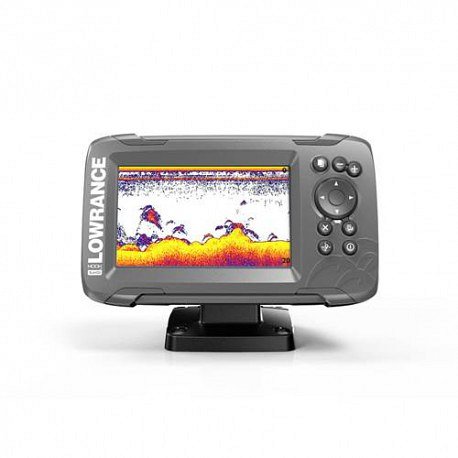 Sonar na ryby lowrance to echosonda na rzekę, którą wyposażono w sprawdzony system Lowrance oraz HOOK2 5. Dodatkowo warto wspomnieć o tym, iż samo urządzenie jest bardzo proste w obsłudze, dzięki intuicyjnemu menu. Produkt cechuje się szerokim kątem widzenia oraz szerokopasmowym zasięgiem. Ułatwienie w użytkowaniu z pewnością zapewni wyświetlacz o wysokiej rozdzielczości z nową konstrukcją panoramiczną. To gwarancja łatwego wykrywania ryb, dzięki sonarowi z podwójnym pokryciem tradycyjnych echosond!Sonar na ryby lowrance z oferty sklepu wędkarskiego MiętusSklep internetowy Miętus to miejsce w sieci poświęcone osobą interesującym się łowieniem ryb. W katalogu produktowym sklepu znajdziesz szereg produktów, dzięki którym skompletujesz swoje wędkarskie wyposażenie. Sonar na ryby lowrance jest jednym z takowych produktów. Opróch echosondy w ofercie sklepu dostępne są profesjonalne wędki a także kołowrotki, żyłki, plecionki, przypony, haczyki, przynęty, spławiki oraz odzież wędkarska, obuwie, torby i inne dodatki.